Stagiaire in de klas
Beste ouders,	Via deze weg wil ik me graag even kort aan u voorstellen. Ik ben Tamara Knop, laatstejaarsstudente aan de lerarenopleiding van de Katholieke Hogeschool Leuven, en zal vanaf oktober tot en met eind november stage lopen in de klas van uw kind. 

Aanvankelijk ben ik slechts een paar dagen per week aanwezig, maar naar het einde van deze stage toe zal ik steeds vaker voor de klas staan. Op deze manier krijg ik geleidelijk aan een goed beeld van de leerlingen en van de werking van een eerste leerjaar. Ik kijk er alvast naar uit!

Omdat ik het belangrijk vind dat mijn lessen aangepast zijn aan de interesses en de leefwereld van uw kind, zou ik het ten zeerste waarderen indien u even de tijd zou maken om samen met uw kind het bijgevoegde vragenlijstje in te vullen. Ik zou u ook vriendelijk willen vragen de brief in verband met de video-opnames eens door te nemen. 

Indien u vragen of opmerkingen heeft mag u me steeds aanspreken voor of na schooltijd. 

Vriendelijke groetjes,

Tamara

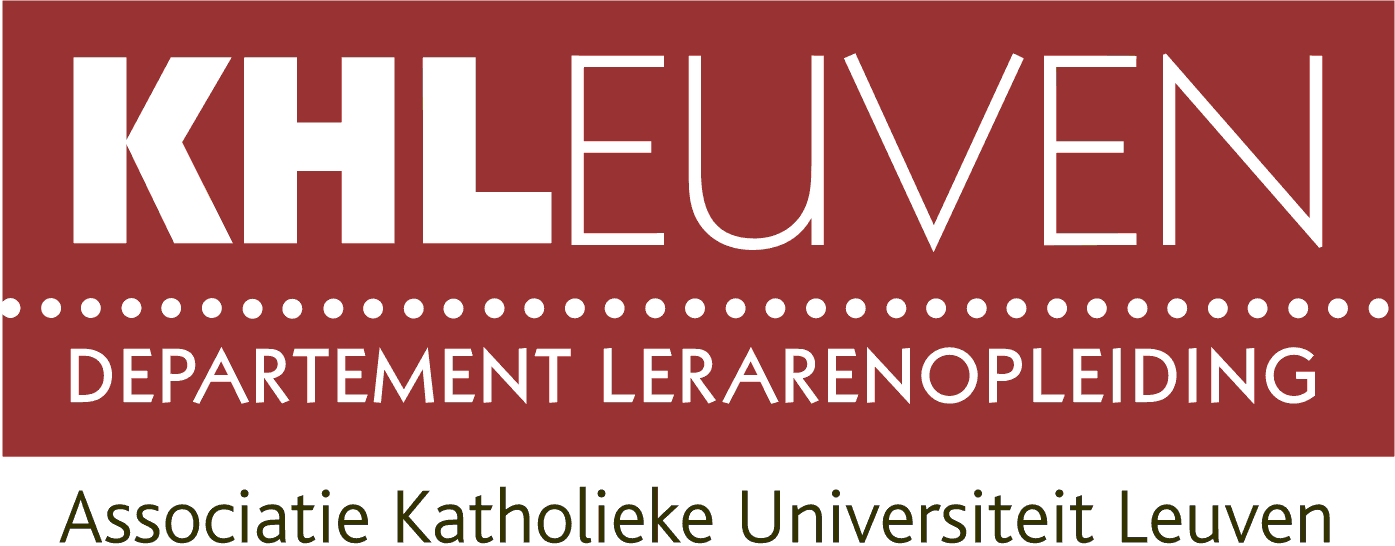 